Муниципальное бюджетное учреждениедополнительного образования«Дом детского творчества» г.Урень Нижегородской областиМетодическая разработка занятия в семейном клубе с детьми дошкольного возраста и  их родителями на тему: 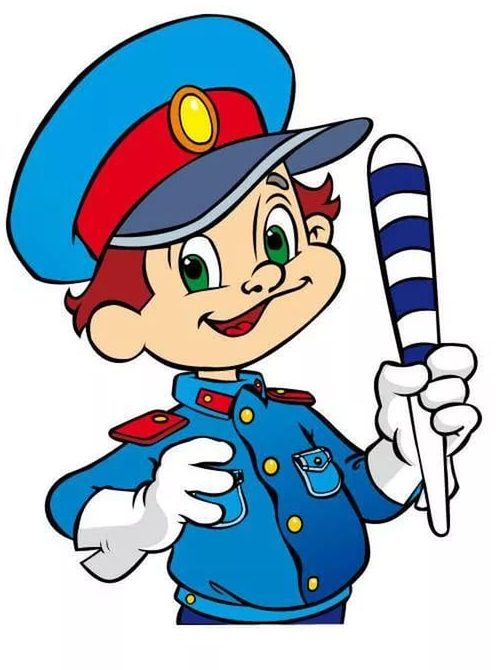 Разработала: Шабарова Татьяна Владимировнаметодист МБУ ДО «Дом детского творчества» г.Уреньруководитель семейного клуба «Супер ДЕТКИ»Актуальность:
   С каждым годом интенсивность движения транспорта на дорогах возрастает, а вместе с этим увеличивается и количество дорожно-транспортных происшествий. Ежегодно на дорогах нашей страны совершаются сотни дорожно-транспортных происшествий, гибнут в ДТП дети, получают травмы. Именно поэтому профилактика дорожно-транспортного травматизма остаётся приоритетной проблемой общества, требующей решения, при всеобщем участии и самыми эффективными методами. Зачастую виновниками дорожно-транспортных происшествий являются сами дети, которые играют вблизи дорог, переходят улицу в неположенных местах, неправильно входят в транспортные средства и выходят из них. Однако дети дошкольного возраста - это особая категория пешеходов и пассажиров. Вот почему с самого раннего возраста необходимо знакомить детей безопасному поведению на улицах, дорогах, в транспорте, а также правилам дорожного движения. В этом должны принимать участие и родители, и дошкольные учреждения, а в дальнейшем, конечно же, школа и другие образовательные учреждения. Учитывая особую значимость работы в данном направлении, и то обстоятельство, что дошкольный возраст является самой первой ступенью в системе непрерывного образования, в тесном сотрудничестве с родителями мы организовали занятие по изучению первичных знаний о правилах дорожного движения. Знание и соблюдение Правил дорожного движения поможет сформировать безопасное поведение детей на дорогах.Цель занятия: дать первичные знания о правилах поведения на дороге; познакомить с сигналами светофора и пешеходным переходом.Задачи:
— создавать условия для сознательного изучения детьми Правил дорожного движения;
— познакомить детей со значением дорожных знаков, способствовать умению детей понимать схематическое изображение для правильной ориентации на улицах и дорогах;
— вырабатывать у дошкольников привычку правильно вести себя на дорогах;
— формировать здоровый образа жизни, профилактику дорожно-транспортного травматизма;
— развивать способность практически применять полученные знания в дорожно-транспортной среде;
— воспитывать в детях грамотных пешеходов;
— активизировать работу по пропаганде правил дорожного движения и безопасного образа жизни среди родителей.Участники проекта: дети младшего дошкольного возраста, родители детей, педагоги.Предполагаемый результат:
— осознанное отношение к вопросам личной безопасности и безопасности окружающих;
— проявление дисциплинированности, выдержки, самостоятельности в соблюдении правил поведения;
— умение предвидеть возможную опасность, находить способы избегать ее;
— знание правил безопасного поведения на дорогах города;
— воспитать грамотного пешехода.Ход мероприятия:ФАНФАРЫЗдравствуйте, дорогие дети и родители! Я рада приветствовать вас на второй встрече нашего семейного клуба, под названием «Правила дорожные, знать каждому положено!»И как вы поняли, наше занятие сегодня будет посвящено правилам дорожного движения. Нам предстоит необычное путешествие, мы отправляемся в «Город дорожных знаков»!Рассаживайтесь поудобнее, места занимайте скорей,В наш город дорожных знаков мы приглашаем гостей.Итак, дети отправляемся в путь на нашем любимом паровозике «Букашкино»Танец «Паравозик Букашкино»Ведущий просит закрыть  глаза детей и загадывает загадку:Разных три имеет глаза,Но откроет их не сразуЕсли глаз откроет красный –Стоп! Идти нельзя, опасно!Жёлтый свет – погоди,А зелёный – проходи!  (Светофор)Дети открывают глаза, у ведущего в руках светофор:                                                Я с виду грозный и серьезный                   Очень важный светофор.                   С перекрестка, с перекрестка                   На тебя гляжу в упор.                   Все, что я хочу сказать                   Нужно по глазам читать! Если свет зажегся красный, значит двигаться опасно! Желтый свет – предупрежденье, жди сигнала для движенья! Свет зеленый говорит – пешеходам путь открыт!Игра «Светофор»:Светофор показывает три цветных круга: красный, желтый, зеленый. Дети выполняют определенные движения.На красный свет все стоят и грозят пальцем,На желтый – стоят и хлопают,На зеленый – идут по кругу. Дорогие ребята, а еще к нам в гости пришли дорожные знаки..Нам помогут, нам расскажут честь по чести, что и как,Нам дорогу все укажут, уважайте каждый знак.Узнавать легко и просто надо с ними всем дружить,Чтоб по шумным перекрёсткам и по улицам ходить.И сейчас мы с вами отправимся вместе с родителями по шумным улицам вот на таких машинках и изучим все самые важные знаки дорожного движения…(детям выдаются машинки сделанные из бумаги)Ведущий одевает шапку милиционера, одному из пап одевает светофор, мамам выдает знаки дорожного движения, дети берут машинки в руки, родители и дети, у которых в руках ничего не оказалось, остаются, как пешеходы. Мчатся весело машины, громко шинами шуршат,Успокоенные люди по своим делам спешат.Потому что за порядком следит умелый постовой.Милиционера пост – очень важен и не прост.Он следит, чтоб все в пути, знали, как себя вести.Доезжаем до «Перекрестка» (знак держит одна из мам)                      Мы встречаем светофорИ заводит он серьезныйС машинами разговор:Цвет зеленый –
Проходи!
Желтый –
Малость погоди.
Ну, а если красный –
Стой, дружок!
Опасно!Едем к следующему знаку
- «Движение пешеходов запрещено» 
В дождь, и в ясную погоду
Здесь не ходят пешеходы,
Говорит им знак одно:
Вам ходить запрещено!А вот здесь уже перед нами 
- «Пешеходный переход» 
Пешеход! Пешеход!
Помни ты про переход!
Подземный, наземный,
Похожий на зебру.
Знай, что только переход
От машин тебя спасет!
Следующий знак на нашем пути: «Место остановки пассажирского транспорта» 
В этом месте пешеход,
Терпеливо транспорт ждет.
Он пешком устал шагать,
Хочет пассажиром стать.Ну, а теперь интересно, где находятся наши герои, которые вышли из остановки?  А…вот они… Обходят автобус.  А вы знаете, как себя на дороге вести? Может быть, вы нам подскажите, как автобус обойти? (ответы детей)(ведущий объясняет детям) Автобус надо обходить сзади. Но рекомендуется дождаться, когда отъедет транспорт, а потом спокойно переходить через дорогу.Вижу подземный переход…Наши герои направляются к переходу.Люблю подземный переход. Там нет машин, кругом народ.Под землёю нет машин, волноваться нет причин.Я иду, как хочу…. Прыгаю, бегаю, скачу!А вот теперь мы едем дальше, и впереди у нас знак - «Больница» 
Если нужно вам лечиться,
Знак подскажет, где больница.
Сто серьезных докторов,
Там вам скажут: «Будь здоров!» А здесь не ездят на машинах
Путь здесь лишь для тонкой шиныПотому здесь мы поедемТолько на велосипеде!(снимают машинки, подбегает - папа  светофор с красным светом и перекрывает дорогу детям)Ты видишь свет зажегся красный? Значит – стой! Идти опасно!Сейчас зажжётся свет другой, смотри внимательно какой!Это жёлтый свет, гляди, можно мне уже идти?Если жёлтый свет горит – машинам и людям ждать он велит(зажигается зелёный)Ура! Свет зелёный вижу я.Я дорогу так перехожу: сначала влево погляжу,Потом смотрю внимательно направо обязательноИ если нет движения, шагаю без сомнения.Раз, два, дружно в ногу перешли через дорогу(садятся дети на места)Ну что мы с вами приехали и сейчас проверим, как вы запомнили все правила дорожного движения! Я вам задаю вопрос, а вы дружно отвечаете либо РАЗРЕШАЕТСЯ либо ЗАПРЕЩАЕТСЯ! А родители конечно же помогают…Словесная игра «Разрешается-запрещается»:1. Идти толпой по тротуару…      Все вместе: Раз-ре-ша-ет-ся!2. Играть возле проезжей части…        Все вместе: За-пре-ща-ет-ся!3. Быть примерным пешеходом:.    Все вместе: Раз-ре-ша-ет-ся!4. Ехать "зайцем", как известно:    Все вместе: За-пре-ща-ет-ся!5. Уступить старушке место:    Все вместе: Раз-ре-ша-ет-ся!6. Переход при красном свете:    Все вместе: За-пре-ща-ет-ся!7. При зеленом даже детям:    Все вместе: Раз-ре-ша-ет-ся!8.  Уважать правила дорожного движения…     Все вместе: Раз-ре-ша-ет-ся!Ну, что, ребята, всё запомнили?Дети: Запомнили!Тогда готовы экзамены с родителями сдать, чтоб скорей домой попасть?Дети: Готовы!Засиделись наши ногиИм, пройтись бы по дороге,Ещё лучше пробежаться,В быстроте посостязаться.А сейчас внимание, внимание – начинаем весёлые соревнование.Мы играем в «Автодром». Игры-эстафеты                                 Приветствие команд.I команда «Автогонщики»Девиз:  «Тише едешь - дальше будешь»II команда «Юные пешеходы»Девиз: «Мы с правилами все дружны-Юными пешеходами не зря зовемся мы».Команды знакомы. Можно начинать игру. Желаю вам успеха!1.Конкурс  «Разминка» Командам по очереди отгадывают загадкиДля этого коня еда –Бензин, и масло, и вода.На лугу он не пасется,По дорогам он несётся. (Автомобиль)Тянется нитка, среди полей петляя.Лесом, перелесками без конца и края.Ни её порвать, ни в клубок смотать. (Дорога)Два брата убегают, а два догоняют.Что это? (Колёса)Ясным утром вдоль дорогиНа траве блестит роса.По дороге едут ноги и бегут два колеса. (Велосипед)Никогда я не сплю, На дорогу смотрю.Подскажу, когда стоять,Когда движенье начинать. (Светофор)Тут машина не пойдет. Главный здесь – пешеход.Что друг другу не мешать,Нужно справа путь держать. (Тротуар)На обочинах стоят, Молча с нами говорят.Всем готовы помогать.Главное – их понимать. (Дорожные знаки)Наш автобус ехал-ехал,И к площадочке подъехал.А на ней народ скучает,Молча транспорт ожидает. (Остановка)2.Эстафета «Извилистая дорога».Ведущий:Дорога извивается,Дорога издевается.А я, не буду злиться,Не буду торопиться.(На первого стоящего одевается машинка на лямочке, впереди дорога «змейкой из кеглей». Первый участник преодолевает препятствия и одевает машинку следующему).3.Эстафета. "Кто быстрее из белых полосок выложит пешеходный переход?"Вы, ребятки, отгадайте – ка загадку:Животное, названием которогоОбозначают, участок проезжей части?       
Дети: ЗебраЗдесь наземный переход,Ходит целый день народ.Ты, водитель, не грусти, пешехода пропусти!В обруче у каждой команды лежат белые полоски,  по количеству детей. Первый участник берёт белую полоску и бежит до цилиндра, кладёт полоску, бежит обратно и предаёт эстафету следующему участнику, задев его за плечо и т. д. Побеждает та команда, которая вперёд выложит зебру.4.Эстафета «Самокат».На двух колесах я качу,Двумя педалями верчу,За руль держусь, гляжу вперед!И вижу-скоро поворот!Ребята, о каком транспорте говорится? Правильно, это велосипед. Помните, что выезжать на проезжую часть на велосипеде разрешено тем, кому больше 14 лет! А вот на самокате зато, можно кататься в специально отведенных местах! Поэтому сейчас мы с вами и покатаемся!Участники  на самокате доезжают до ориентира, объезжают его и возвращаются обратно, передавая эстафету следующему участнику.5. Конкурс «Зажги светофор»Если свет зажегся красный,Значит, двигаться опасно!Свет зеленый говорит: проходите, путь открыт!Желтый свет – предупрежденьеЖди сигнала для движенья.Команды получают по 3 воздушных шара - красного, желтого, зеленого цвета и по сигналу перебрасывают по одному над головой дальше до последнего игрока. Когда шар дойдет до последнего игрока, тот поднимает его вверх – зажжен первый красный сигнал. Только тогда первый может передавать следующий шар. Выиграет та команда, которое быстрее зажжет все три сигнала.6. Эстафета «Автобус»А у меня для вас, ребята, новая загадка:Маленькие домики по улице бегут. 
Мальчиков и девочек домики везут.Дети: АвтобусМолодцы, ребята, правильно!А сейчас новое  испытание, весёлое соревнование! Чей автобус  быстрее перевезет детей с одной остановки на другую.Водители - мама или папа, с автобусом подъезжает к остановке, каждый раз подсаживая в автобус по одному пассажиру, пока не перевезет всех. Чей автобус быстрее.7. Эстафета «Регулировщик»Аварии предотвращает,И наши жизни сохраняет.А если светофор сломался,Затор с движением попался.Регулировщик нам поможет,И жезлом нам маршрут проложит.Своеобразный код подаст,Проехать всем машинам даст.Есть у него экипировка,Значок отличья и сноровка!По сигналу необходимо добежать до обруча, встать в обруч, одеть шапку регулировщика, взять жезл и поднять его вверх, затем положить жезл и шапку  обратно в обруч, передать эстафету другому.Ребята, я так рада, что теперь вы знаете правила дорожного движения! Но их  нужно не только знать, но и выполнять! И в заключении хочется с вами поиграть еще в такую игру, чтоб закрепить сегодня все полученные знания:Проводится игра "Это я, это я, это вся моя семья"1. Кто из вас идёт вперёд только там где переход?   Ответ: - Это я, это я, это вся моя семья!2.Кто бежит вперёд так скоро, что не видит светофора?   Ответ: тишина 3.Кто, из вас, идя домой держит путь по мостовой?   Ответ: тишина4. Знает кто, что красный свет - это значит, хода нет?   Ответ: Это я, это я, это вся моя семья!5. Кто из вас в вагоне тесном уступал старушке место?   Ответ: Это я, это я, это вся моя семья!6. Кто на скользкую дорогу выбегает в непогоду?   Ответ: тишинаНу что ж: Я желаю вам, ребята,Чтоб на дороге, вы никогда не знали бедИ чтоб навстречу вам в путиГорел всегда зеленый свет!!!